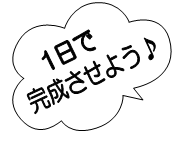 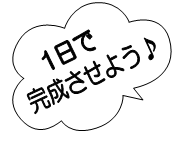 時　間　　　　　　　　　　  内　容　　　　　　　　　  内　容　　  講  師10：00～12：00経営計画作成の必要性（持続化補助金の位置づけ）経営計画立案の考え方や進め方前回からの変更点米倉 博彦　氏（中小企業診断士）椎畑 貴博　氏（中小企業診断士）他13：00～14：30小規模事業者持続化補助金申請書作成のポイント経営環境分析自社の事業構造分析強みの活用ワークショップ米倉 博彦　氏（中小企業診断士）椎畑 貴博　氏（中小企業診断士）他14：40～17：00自社の経営計画を作る経営環境分析自社の事業構造分析強みの活用ワークショップ米倉 博彦　氏（中小企業診断士）椎畑 貴博　氏（中小企業診断士）他事業所名受講者名所在地〒電話番号所在地〒ＦＡＸ